МІНІСТЕРСТВО ОСВІТИ І НАУКИ УКРАЇНИДЕРЖАВНИЙ ВИЩИЙ НАВЧАЛЬНИЙ ЗАКЛАД“НАЦІОНАЛЬНИЙ ГІРНИЧИЙ УНІВЕРСИТЕТ”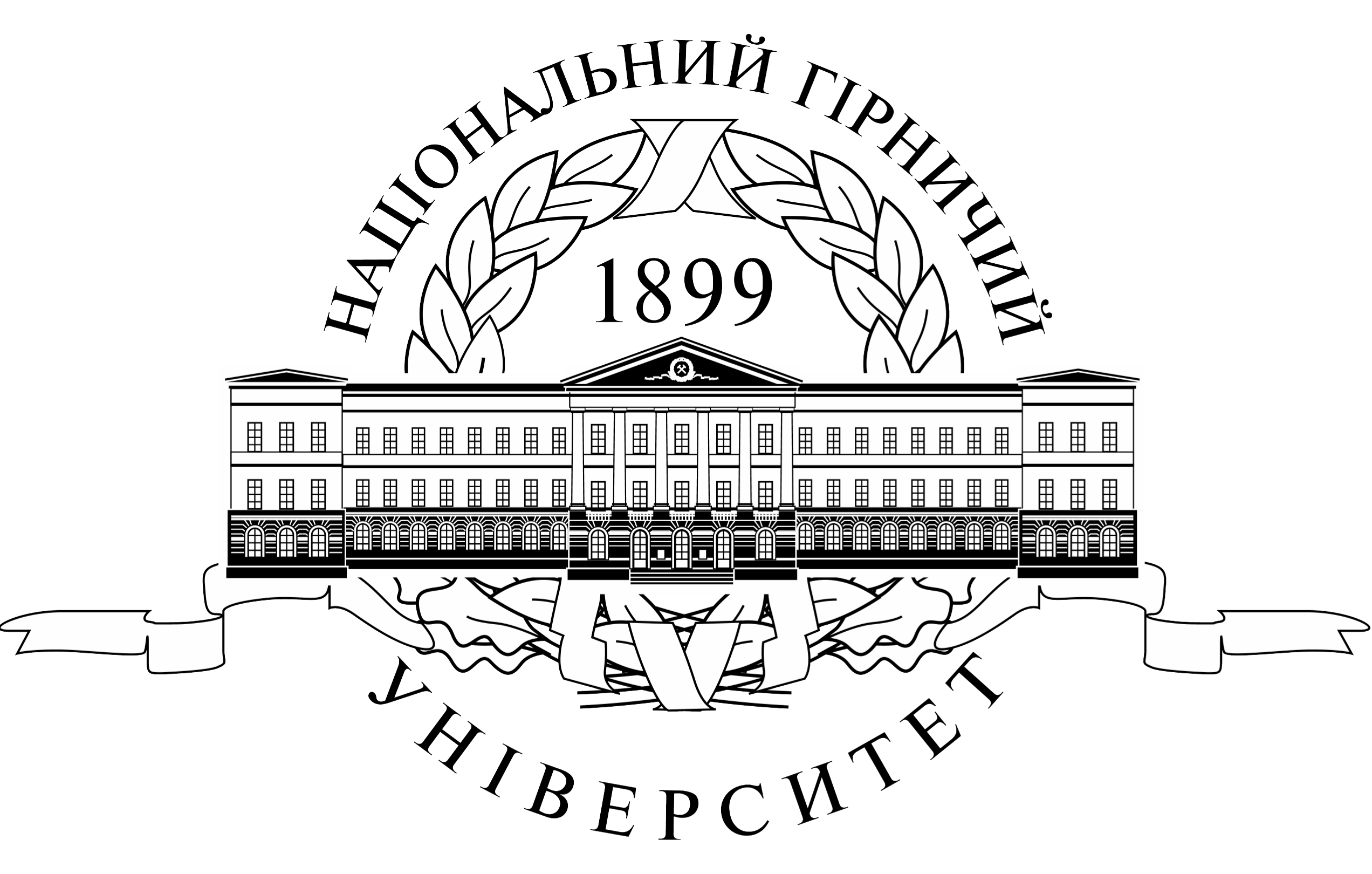 ЮРИДИЧНИЙ ФАКУЛЬТЕТКафедра конституційного та адміністративного праваРОБОЧА НАВЧАЛЬНА ПРОГРАМА З ДИСЦИПЛІНИнормативної“ДЕРЖАВНЕ ПРАВО ЗАРУБІЖНИХ КРАЇН”для підготовки бакалаврів за спеціальністю 081 ПравоДніпропетровськНГУ2016Робоча навчальна програма нормативної дисципліни «Державне право зарубіжних країн» для підготовки бакалаврів за спеціальністю 081 ПравоРозробники :    Г.О. Мягких, старший викладач			    О.О. Бровко, асистентРобочу навчальну програму схвалено на засіданні кафедри конституційного та адміністративного права Протокол від “30”червня 2016 року № 9Завідувач кафедри (голова циклової комісії) канд. юрид. наук, доц.                                                                 _______________________ (Кравець М.О.)                                                                                                               	  (підпис)                                    (прізвище та ініціали)         1.1. ОПИС НАВЧАЛЬНОЇ ДИСЦИПЛІНИПримітка.Співвідношення кількості годин аудиторних занять до самостійної і індивідуальної роботи становить (%):для денної форми навчання –0,311для заочної форми навчання –  0,1441.2. МЕТА ТА ЗАВДАННЯ НАВЧАЛЬНОЇ ДИСЦИПЛІНИОсновні завдання підготовки полягають в тому, щоб можливості належним чином орієнтуватися у складних питаннях державо- і нормотворення, зіставляти практику державного будівництва в Україні зі світовими та європейськими нормами. Підготовка за цією дисципліною забезпечує студентам належний рівень професійних знань, які можуть бути реалізовані у практиці державотворення в нашій країні. У процесі такої підготовки аналізуються питання теорії держави (державознавства), розглядається проблематика, віднесена до інших, ніж конституційне, публічно-правових галузей. Водночас відповідна навчальна дисципліна слугує досягненню універсальних цілей вищої освіти, розширенню світоглядних уявлень студентів.Дана програма навчального курсу «Державне право зарубіжних країн» базується на новітніх доктринальних та нормативних джерелах. Навчальна дисципліна «Державне право зарубіжних країн» на вітчизняному терені продовжує традицію, започатковану ще у Х1Х ст. У наші дні її існування є необхідним з урахуванням передусім того, що вітчизняна наука конституційного права знаходиться на стадії «первинного накопичення» знань. Надбання цих знань об’єктивно можливе лише на ґрунті аналізу теорії і практики світового конституціоналізму. За змістом даної дисципліни запропоновано аналіз такої теорії і практики. «Державне право зарубіжних країн» безпосередньо пов'язане з такими дисциплінами як «Конституційне право України», «Теорія держави та права», «Конституційне процесуальне право», «Державне будівництво та місцеве самоврядування в Україні»  та ін..За своїми джерелами «Державне право зарубіжних країн» дозволить студентам глибше засвоїти інші юридичні дисципліни.Запропонований курс відображає сучасні тенденції підготовки високоосвічених правознавців, здатних глибоко пізнавати складні правові явища, володіти сучасними методами аналізу правовідносин, які стосуються базових категорій, що вивчаються в курсі «Державне право зарубіжних країн». Особливість місця і ролі  державотворення в системі права, його динамізм, інтенсивний розвиток науки права обумовлюють ту увагу, яка приділяється його вивченню в процесі підготування кваліфікованих юристів. Системне вивчення навчальної дисципліни Державне право зарубіжних країн є передумовою формування професійної свідомості сучасного фахівця-юриста, дозволяє належним чином орієнтуватися у складних питаннях державо – і нормо творення, дає можливість зіставляти практику державного будівництва в Україні зі світовими та європейськими нормами.Вивчення і засвоєння студентами зазначеної дисципліни сприятиме усвідомленню необхідності побудови правової держави й також додержання верховенства права у суспільстві.Метою вивчення курсу «Державне право зарубіжних країн» є формування  професійної свідомості сучасного фахівця-юриста, надання можливості належним чином орієнтуватися у складних питаннях державо -  і нормотворення, зіставляти практику державного будівництва в Україні зі світовими та європейськими нормами.Завданням «Державного права зарубіжних країн» як навчальної дисципліни є вивчення демократичних принципів організації публічної влади, взаємовідносин влади з людиною та громадянським суспільством, а також: отримати необхідні теоретичні та практичні знання; з’ясувати складний механізм функціонування державного будівництва, управління та місцевого самоврядування в зарубіжних країнах світу,а також  проблеми, пов’язані з цим.В результаті вивчення дисципліни студент повинен з н а т и :- закони та нормативно-правові акти, що регулюють відносини у сфері державотворення та механізми виникнення цих правовідносин;- вміти гармонічно застосовувати здобуті знання для аналізу взаємовідносин та діяльності різних суб’єктів.В результаті вивчення дисципліни студент повинен  в м і т и :- на основі здобутих  теоретичних знань застосовувати норми різних правових актів для вирішення проблем, що виникають у процесі державотворення між різними суб’єктами;- гармонічно застосовувати здобуті знання.Основним видом  а у д и т о р н и х занять є  л е к ц і ї  та  с е м і н а р с ь к і  заняття.Однією з форм організації навчання з дисципліни є  і н д и в і д у а л ь н і завдання, які сприяють поглибленому вивченню студентами навчальної дисципліни.Головним при  с а м о с т і й н о м у  опрацюванні курсу «Державне право зарубіжних країн» повинно бути вивчення літератури, рекомендованої у  програмі. Самостійна  робота може виконуватись у бібліотеці, а також  в домашніх  умовах.З дисципліни «Державне право зарубіжних країн» передбачаються модульні контролі, а також підсумковий контроль.Відомо, що вивчення дисципліни тільки за конспектами лекцій недостатньо. Засвоєння матеріалу може бути досягнуто на основі систематичної роботи з навчальною та нормативно-правовою літературою. Конспект полегшує розуміння і засвоєння матеріалу підручника. Він указує, що в підручнику є найважливішим і дає додаткову інформацію.Тому перед кожною лекцією рекомендується проглянути конспект попередньої лекції, а після того, як лектор закінчить викладання розділу дисципліни, варто проробити його за конспектом та за підручником. У цьому випадку навчальна дисципліна засвоюється настільки глибоко, що перед контрольними заходами залишається тільки закріпити знання.З дисципліни «Державне право зарубіжних країн» передбачається залік.1.3. ПРОГРАМА НАВЧАЛЬНОЇ ДИСЦИПЛІНИЗмістовні модулі : 1.Загальна характеристика конституційного (державного) права зарубіжних країн. 2.Основи теорії конституції в зарубіжних країнах.3.Конституційне (державне) право і релігія в зарубіжних країнах. 4.Держава як категорія конституційного права.5.Конституційні форми безпосередньої демократії в зарубіжних країнах.6.Конституційні статуси людини і громадянина. 7.Парламент (законодавча влада) в зарубіжних країнах. 8.Глава держави і уряд (виконавча влада) в зарубіжних країнах.9.Суд як орган конституційного контролю в зарубіжних країнах.10.Місцеве самоврядування в зарубіжних країнах.1.4. СТРУКТУРА НАВЧАЛЬНОЇ ДИСЦИПЛІНИ1.5. ТЕМИ ПРАКТИЧНИХ ЗАНЯТЬПрактичне заняття № 1ТЕМА 1. Загальна характеристика конституційного (державного) права.1.1. Головні джерела конституційного (державного) права.1.2. Інші джерела конституційного (державного права).1.3. Конституційне право як наука.ТЕМА 2. Основи теорії конституції2.1. Історичні характеристики конституції та її регулятивна роль.2.2. Система (структура) конституції.2.3. Співвідношення конституції та мусульманського права.Практичне заняття № 2ТЕМА 3. Конституційне (державне)  право і суспільство3.1. Соціальна держава.3.2. Релігія та держава.Практичне заняття № 3ТЕМА 4. Держава як категорія конституційного (державного)  права4.1. Державні символи та державна мова.4.2. Поняття державної території.4.3. Територіальна автономія.Практичне заняття № 4ТЕМА 5. Конституційні форми безпосередньої демократії5.1. Референдум.5.2. Народна ініціатива.Практичне заняття № 5Тема 6. Конституційні статуси людини та громадянина6.1. Інститут громадянства.6.2. Іноземець як суб’єкт конституційного (державного) права.6.3. Виборче право як суб’єктивне право громадянина.Практичне заняття № 6Тема 7. Законодавча влада (парламент)7.1.Основи статусу члена парламенту.2.Законодавчий процес.3. Парламент і бюджет.4. Парламентський контроль у сфері виконавчої влади.Практичне заняття № 7Тема 8. Глава держави і виконавча влада (уряд)8.1. Імпічмент.8.2. Політична відповідальність уряду.8.3. Нормотворчість глави держави і уряду.1.6. САМОСТІЙНА РОБОТАКОНТРОЛЬНІ ПИТАННЯ ДЛЯ САМОСТІЙНОГО ОЦІНЮВАННЯ ЗНАНЬ З ДИСЦИПЛІНИ «КОНСТИТУЦІЙНЕ ПРАВО УКРАЇНИ»Надайте дефініцію державного права.Охарактеризуйте предмет правового регулювання державного права.Визначте та охарактеризуйте суб’єкти державного права.Охарактеризуйте систему державного права.Визначити та охарактеризувати конституційний статус особи та його основні принципи в зарубіжних країнах. Охарактеризувати особливості конституційного закріплення прав і свобод людини і громадянина в зарубіжних країнах.Визначити та надати поняття громадянства у конституційному праві зарубіжних країн.Визначити та охарактеризувати порядок набуття і припинення громадянства у зарубіжних країнах.Визначити та охарактеризувати інститути політичного притулку та екстрадиції (видачі) у конституційному праві зарубіжних країн. 10. Визначити та надати поняття політичних партій.11. Охарактеризувати суть та надати класифікацію політичних партій.12. Визначити співвідношення партії та держави.13. Охарактеризувати конституційний механізм державної влади та його співвідношення з партіями.14. Охарактеризувати інституціоналізацію політичних партій. 15.Надати загальну характеристику судової влади та її структуру.16. Визначити та охарактеризувати статус суддів, прокурорів, слідчих.17. Охарактеризувати систему судів загальної юрисдикції.18. Визначити та охарактеризувати конституційно-правові принципи організації та діяльності судових систем. 19. Визначити та охарактеризувати конституційно-правовий статус глави держави і порядок заміщення ним посади.20. Охарактеризувати місце уряду в системі влади зарубіжних країн. 21.Визначити та надати поняття парламенту та парламентаризму.22. Охарактеризувати внутрішню структуру парламентів.Визначити та охарактеризувати повноваження парламентів Надати загальну характеристику виборів у зарубіжних країнах.Визначити та охарактеризувати виборчі системи зарубіжних країн.Охарактеризувати мажоритарну систему відносної більшості на прикладах США, Великобританії,Індії.Охарактеризувати мажоритарну систему абсолютної більшостіОхарактеризувати мажоритарну систему кваліфікованої більшості.Охарактеризувати пропорційну виборчу систему.Надати поняття політичного режиму.Надати класифікацію політичних режимів.Надати поняття та характеристику  демократичного режиму.Надати поняття та охарактеризувати тоталітарний режим.Надати поняття та охарактеризувати ліберальний режим.Охарактеризувати особливості сучасної демократії.Визначити та охарактеризувати державний режим.37. Визначити та охарактеризувати типологію форм державного правління.38. Надати поняття монархічної форми правління.39. Надати класифікацію монархічних держав.40. Порівняти абсолютну та дуалістичну монархії.41. Охарактеризувати поліархію в зарубіжних країнах.42. Визначити та охарактеризувати особливості конституційних моделей президентських форм правління сучасних держав.43. Надайте класифікацію конституцій зарубіжних країн.44. Визначте та охарактеризуйте форму, структуру та мову конституцій зарубіжних країн.45. Охарактеризуйте прийняття та зміни конституцій в зарубіжних країнах: загальні риси та особливості.1.7. ІНДИВІДУАЛЬНЕ ЗАВДАННЯМета виконання індивідуального завдання полягає у ґрунтовному засвоєнні студентом конституційного права через самостійну роботу із джерелами та носіями чинного законодавства в галузі конституційного права України, практики його застосування та основ міжнародно-правового досвіду творення і реалізації конституціоналізації та відповідних правовідносин.Виконання індивідуального завдання необхідно починати з вивчення відповідних розділів підручників, навчальних посібників, нормативних актів додаткової літератури, практичних матеріалів, які студент повинен знайти і опрацювати самостійно за попереднім узгодженням з викладачем (лектором).Модульний контроль індивідуального завдання здійснюється через захист студентом реферату за обраною з переліку рекомендованих тем з актуальних питань освітнього права. Реферат виконується відповідно до методичних рекомендацій.МЕТОДИКА НАПИСАННЯ РЕФЕРАТУРеферат (від лат. referо – повідомляю) – індивідуальне завдання, що містить стислий виклад у письмовому вигляді змісту джерел інформації з певної теми навчальної дисципліни; це доповідь на визначену тему, що містить огляд відповідної літератури чи інших джерел, базується на змісті книги, статті, а також включає висновок на основі досліджених матеріалів.Дидактичними цілями написання реферату в навчальному закладі є формування загальнокультурного рівня студентів та понятійно-аналітичного рівня його знань, уміння самостійно аналізувати різноманітні суспільно-політичні та культурні явища сучасності, висловлювати своє ставлення до них; набуття студентом необхідної професійної підготовки; розвиток навичок самостійного наукового пошуку і вивчення літератури за обраною темою; аналіз різноманітних джерел та поглядів; узагальнення матеріалу, формулювання висновків та опанування методами ведення обґрунтованої полеміки.Підготовка реферату сприяє формуванню правової культури майбутнього спеціаліста, самостійному аналізу державно-правових явищ, умінню науково обґрунтовано вести полеміку з питань держави і права.Робота повинна бути написана студентом самостійно (діагностується під час захисту), своїми словами. Забороняється переписувати підручники, нормативні акти тощо. Цитування робіт окремих авторів необхідно наводити з посиланням на джерела їх опублікування, який наводиться в кінці роботи у списку використаної літератури.При написанні роботи студент повинен поряд з теоретичним висвітленням аспектів теми, дати її аналіз на прикладі практичних матеріалів щодо обраної тематики.Обсяг роботи повинен становити 10-12 сторінок печатного тексту. Текст друкується в форматі А 4, шрифт – Times New Roman, кегль – 14, інтервал – 1,5.На сторінках залишаються поля (ліве – , верхнє, нижнє – ; праве – ). Абзацний відступ дорівнює 5 знакам.Реферат повинен бути зібраний у папку або іншим чином надійно скріплений.Захист реферату здійснюється в процесі презентації його основних положень при співбесіді з викладачем.У тих випадках, коли індивідуальне завдання повертається студенту для виправлення помилок, нова робота повинна представлятись для перевірки разом з поверненою.Процес написання реферату включає:обрання й узгодження з викладачем теми; 2) підбір наукової літератури, інших джерел та їх вивчення; 3)складання плану; 4) написання тексту роботи та її оформлення.Структура реферату.Вступна частина: титульний аркуш; зміст (план роботи); вступ.Основна частина: розділи реферату; висновки; перелік посилань.Титульний аркуш. На титульному аркуші реферату вказується назва навчального закладу, назва кафедри, дисципліна, з якої виконується реферат, тема реферату, прізвище та ініціали автора роботи, зазначається факультет, курс, номер навчальної групи, місце та рік написання. План роботи має бути складений таким чином, щоб він розкривав назву та зміст роботи та розташовується з нової сторінки. До змісту включають: послідовно перелічені назви всіх розділів та підрозділів, перелік посилань, додатки тощо і номери сторінок, які містять початок матеріалу.Вступ розташовують з нової сторінки, в якому коротко обґрунтовується актуальність, мета дослідження; доцільно також подати термінологічні особливості реферату.Основні розділи складають основну частину роботи, в якій розкривається суть проблеми і способи її вирішення.Висновки. У висновках формулюються отримані теоретичні результати та пропозиції. Сформульовані висновки повинні вирізнятися ясністю, мають бути чіткими, логічно завершеними, несуперечливими і пов’язаними з іншими положеннями та поняттями теорії держави та права та поставленими завданнями.Перелік джерел, на які є посилання, наводять з нової сторінки. Бібліографічні описи в переліку посилань подають у порядку, за яким вони вперше згадуються у тексті реферату. Порядкові номери описів у переліку є посиланнями в тексті (номерні посилання). Оформлення переліку джерел (списку літератури) повинно відповідати вимогам ДСТУ ГОСТ 7.1:2006 «Система стандартів з інформації, бібліотечної та видавничої справи. Бібліографічний запис. Бібліографічний опис. Загальні вимоги та правила складання». В списку літератури повинні бути зазначені лише фактично використані студентом джерела.В рефераті на основі детального аналізу й узагальнення наукового матеріалу порівнюються різні погляди авторів і визначається власна позиція курсанта з викладенням відповідних матеріалів. Викладення матеріалу повинно бути коротким, точним, послідовним. Для найбільш повного розкриття проблеми та водночас стислої форми передачі матеріалу до реферату рекомендується включати схеми, таблиці.Нумерація сторінок подається арабськими цифрами без знака №. Кожна сторінка повинна бути пронумерована. Першою сторінкою вважається титульний аркуш, на якому цифра „1” не ставиться, другою вважається сторінка, що містить план роботи, і далі - згідно з порядком. Порядковий номер сторінки проставляється у правому верхньому куті сторінки без крапки вкінці.Загальні вимоги, що забезпечують максимальну оцінку виконання індивідуального завдання: актуальність теми і правильність побудови змісту роботи (аналіз історії та сучасного стану законодавства по темі, визначення проблемних питань та шляхів їх вирішення); повнота розкриття структурних елементів змісту (вступ, загальна частина, постановка проблеми, пропозиції щодо її рішення, висновки); грамотність, лаконізм і логічна послідовність викладу; оформлення відповідно до методичних рекомендацій та чинних стандартів; наявність посилань на джерела інформації (нормативна база, монографії, наукові статті, науково-практичні коментарі, матеріали судової практики, законопроекти, міжнародне та зарубіжне законодавство); самостійність виконання (діагностується під час захисту). Номера тем індивідуального завдання видаються студенту викладачем дисципліни. Але студент має право пропонувати власну тему реферату за узгодженням з викладачем.Враховуючи специфіку навчальної дисципліни, студенти повинні досліджувати та розкривати проблему, обґрунтовуючи свої міркування, дослідження, висновки відповідними нормами чинного законодавства України, також студент повинен використовувати фахові юридичні видання: фахові журнали такі як «Право України», «Держава і право», «Юридична Україна»   тощо.Для виконання індивідуального завдання пропонується наступна тематика:Принцип народного суверенітету на прикладах конституцій Японії,Італійської Республіки, Японії.Безпосередня та представницька демократія в Російській Федерації, Французькій Республіці, Італійській Республіці.Вибори як форма безпосередньої демократії  на прикладах Основного Закону Федеративної Республіки Німеччина, Конституції Сполучених Штатів Америки, Республіки Болгарія.Конституційна регламентація соціальних і духовно-культурних засад суспільного життя в зарубіжних країнах.Конституційна регламентація економічної організації суспільного життя на прикладах Конституції Японії, Литовської Республіки, США.Історичні засади сучасних конституцій зарубіжних країн.Монархія в зарубіжних країнах.Парламентарна поліархія в зарубіжних країнах.Президентська поліархія в зарубіжних країнах.Змішана форма поліархічного правління в зарубіжних країнах.Форми політико-територіального устрою на прикладах Основного Закону ФРН, Конституції США, Конституції Республіки Хорватія.Політичні та державні режими на прикладах Конституції Японії, Конституції Італійської Республіки, Конституції США.Конституційно-правовий  статус органів державної влади на прикладах Конституції Французької Республіки, Основного Закону ФРН, Конституції Латвійської Республіки.Конституційно-правовий режим політичних партій Японії, Російської Федерації, Республіки Хорватія.Виборчі системи в ФРН, Республіці Болгарія, Словацькій Республіці.Бікамеральні (двопалатні) парламенти та конституційно-правовий статус депутатів.Уряди в Латвійській Республіці, ФРН, США.Судові органи в Японії, Російській Федерації, Республіці Угорщина.Правоохоронні органи в Російській Федерації, Японії, Французькій Республіці.Конституційна юстиція в зарубіжних країнах.Конституційно-правовий статус політичних партій у зарубіжних країнах.Конституційно-правовий статус людини і громадянина на  прикладах Конституції Японії, Основного Закону ФРН, Конституції США.Конституційні права людини і громадянина, гарантії їх дотримання на прикладах Конституції Латвійської Республіки, Французької Республіки, Італійської Республіки .Інститути політичного притулку та екстрадиції у конституційному праві зарубіжних країн.Конституційно-правовий досвід вирішення питань набутті громадянства у зарубіжних країнах.Історичні засади конституційного права зарубіжних країн та основні етапи його розвитку.Конституції – головні джерела державного права зарубіжних країн.Конституційні засади суспільного ладу зарубіжних країн на прикладах ФРН, США, Словацької Республіки.Форми державного правління в зарубіжних країнах.Держава як конституційно-правовий інститут в зарубіжних країнах.Характеристика Конституції США 1787 р. 17 вересня.Характеристика Конституції Грузії 1995р. 24 серпня.Характеристика Конституції Республіки Кіпр 1960 р. 16 серпня.Характеристика Конституції Азербайджанської Республіки 1995 р. 12 листопада.Характеристика Конституції Італійської Республіки 1947 р. 22 грудня.Характеристика Конституції Латвійської Республіки 1922 р. 15 лютого ( з поправками від 21 березня 1993 р. та 27 січня 1994 р.).Характеристика Конституції Литовської Республіки 1992 р. 25 жовтня.Характеристика Основного Закону ФРН 1949 р. 23 травня.Характеристика Конституції Російської Федерації 1993 р. 12 грудня.Характеристика Конституції Словацької Республіки 1992 р. 1 вересня. Характеристика Конституції  Республіки Угорщина 1949 р. 18 серпня.Характеристика Конституції Французької Республіки 1958 р. 4 жовтня.Характеристика Конституції Республіки Хорватія 1990 р. 22 грудня.Характеристика Конституції Японії 1946 р. 3 листопада.Форми державного правління України та Японії й ФРН: порівняльний аналіз.Форма політико-територіального устрою США, ФРН, Болгарії та України : порівняльний аналіз.Конституційно-правовий статус Сейму Латвії (Конституція Латвійської  Республіки 1922 р. 15 лютого ( з поправками від 21 березня 1993 р. та 27 січня 1994 р.).Вибори депутатів парламентів : порівняльний аналіз виборчих систем України та Японії, Російської Федерації.Вибори президентів : порівняльний аналіз виборчих систем України та США, Французької Республіки.Парламенти Угорської  Республіки та України : загальні риси та особливості.Зразок оформлення титульного листа індивідуального завданняМіністерство освіти та науки УкраїниДержавний вищий навчальний заклад«Національний гірничий університет»Юридичний факультетКафедра конституційного та адміністративного праваІНДИВІДУАЛЬНЕ ЗАВДАННЯЗ дисципліни «Державне право зарубіжних країн»Тема :_____________________________Виконав: ст.гр.---------------------------------------------------(П.І.Б.)Перевірив: ас. Бровко О.О.Дніпропетровськ20161.8. МЕТОДИ НАВЧАННЯНайбільш поширеною в дидактиці є класифікація методів навчання за наступними групами: І група - методи організації та здійснення навчально-пізнавальної діяльності; ІІ група -  методи стимулювання й мотивації навчально-пізнавальної діяльності; ІІІ група - методи контролю (самоконтролю, взаємоконтролю), корекції (самокорекції, взаємокорекції) за ефективністю навчально-пізнавальної діяльності; IV група - бінарні, інтегровані (універсальні) методи.І підгрупа за джерелом передачі навчальної інформації включає в себе:словесні методи - розповідь-пояснення, бесіду, лекцію.За метою виділяються такі види розповіді: розповідь-вступ, розповідь-повість, розповідь-висновок. Ефективність зазначеного методу залежить головним чином від уміння викладача розповідати, дохідливості та доступності інформації, від поєднання його з іншими методами навчання.Бесіда відноситься до найдавніших і найпоширеніших методів дидактичної роботи. Її майстерно використовував ще Сократ. Провідною функцією даного метода є мотиваційно-стимулююча. Бесіда - це діалог між викладачем та студентом, який дає можливість за допомогою цілеспрямованих і вміло сформульованих питань спрямувати студентів на активізацію отриманих знань. Учені виділяють індуктивну та дедуктивну бесіду. Саме з допомогою їх викладач активізує діяльність студентів, ставлячи їм запитання для розмірковування, розв'язання проблемної ситуації.Лекція служить для пояснення важкої та складної теми; її типовими ознаками є тривалість запису плану та рекомендованої літератури, уведення та характеристика нових понять, розкриття та деталізація матеріалу, завершальні висновки викладача, відповіді на запитання.наочні методи - ілюстрація, демонстрація.Ілюстрація - допоміжний метод при словесному методі, її значення полягає в яскравішому викладенні та показі власної думки. Засоби ілюстрації (картинки, таблиці, моделі, малюнки тощо) є нерухомими, вони мають «оживати» в розповіді викладача. Дидактики не рекомендують вивішувати або виставляти засіб ілюстрації заздалегідь (на початку заняття), щоб не привернути до нього увагу студентів, щоб ілюстрація не була достроковою до того моменту, коли для викладача настане час скористатися наочним посібником.Демонстрація характеризується рухомістю засобу демонстрування: навчальна телепередача або кіно-відеофільм чи його фрагмент.практичні методи: досліди, вправи, навчальна праця, практичні роботи, реферати студентів.Ці методи не несуть нової навчально-пізнавальної інформації, а служать лише для закріплення, формування практичних умінь при застосуванні раніше набутих знань. Більшість студентів активніше сприймають практичні методи, ніж словесні.ІІ підгрупа (С. Шаповаленко) - за логікою передачі та сприймання навчальної інформації. Ці методи поділяються на індуктивні та дедуктивні.Індуктивні методи. Термін «індукція» походить від латинського inductio - зведення, вид узагальнення, який пов'язаний із передбаченням спостережень та експериментів на основі даних досвіду. У практичній педагогіці індукція втілюється у принципі: від часткового до загального, від конкретного до абстрактного.Дедуктивний метод, як уважають вчені - дидакти, активніше розвиває абстрактне мислення, сприяє засвоєнню навчального матеріалу на основі узагальнень.ІІІ підгрупа (М. Данилов, Б. Єсипов) - за ступенем самостійного мислення студентів у процесі оволодіння знаннями, формуванням умінь і навичок. У даному випадку методи поділяються на репродуктивні та точні, проблемно-пошукові:проблемно-пошукові методи (М. Скаткін, І. Лернер) визначають порівняно вищий щабель процесу навчання, особливо там, де він організований на вищому рівні. Проблемно-пошукова методика, на відміну від репродуктивної, пояснювально-ілюстративної, має спиратися на самостійну, творчу пізнавальну діяльність студентів. Як відомо, поняття «творчість» - це створення нового, оригінального, суспільно-цінного матеріального або духовного продукту.Проблемний метод навчання наближений до творчості, він нібито стоїть на межі між репродукцією, розумовим формуванням і творчістю.IV підгрупа (П. Підкасистий, В. Паламарчук) - за ступенем керівництва навчальною роботою поділяють методи на два види:навчальна робота під керівництвом викладача - самостійна робота в аудиторії: складання задач, самостійні письмові роботи з інструктуванням, допомогою викладача, у результаті чого студенти набувають навичок самостійності, закріплюючи індивідуальний стиль діяльності;самостійна робота студентів поза контролем викладача - самостійна робота вдома. Мова йде про домашні завдання - усні та письмові. Домашні завдання мають позитивний вплив на розумовий розвиток, виховання та самовиховання студента, сприяють виробленню навичок самостійної пізнавальної діяльності.1.9. МЕТОДИ КОНТРОЛЮПідсумковий контроль з нормативної навчальної дисципліни «Конституційне право України» проводиться з метою оцінки результатів навчання на окремому завершеному етапі освітньо-кваліфікаційного рівня бакалавр.Нормативна форма підсумкового контролю – залік.Підсумковий контроль проводиться за допомогою контрольних питань, наведених в методичних рекомендаціях до самостійного вивчення дисципліни або за допомогою спеціальної комп’ютерної програми, яка знаходиться в комп’ютерній мережі університетуПідсумковий контроль проводиться в обсязі навчального матеріалу, визначеного навчальною програмою у наступних формах і в такі терміни:1.10. РОЗПОДІЛ БАЛІВ, ЯКІ ОТРИМУЮТЬ СТУДЕНТИПриклад для залікуТ1, Т2 ... Т10 – теми змістових модулів.Результати навчання виявляють через визначення рівня сформованості компетентностей, що слугує критерієм оцінювання за схемою додатка до диплома європейського зразка:Шкали оцінювання навчальних досягнень здобувачів вищої освіти1.11. МЕТОДИ ЗАБЕЗПЕЧНЕННЯ1. Закон України «Про вищу освіту» від 01.07.2014 р. № 1556-VII.2. Указ Президента України «Про Національну програму правової освіти населення» від 18 жовтня 2001 р. № 992/2001.3. Постанова Кабінету Міністрів України «Про затвердження переліку галузей знань і спеціальностей, за якими здійснюється підготовка здобувачів вищої освіти» від 29 квітня 2015 р. № 266.4. Національний класифікатор України «Класифікатор професій» ДК 003:2010 від 16.08.2012 № 923, станом на 01 жовтня 2015 року (із змінами, затвердженими наказом Міністерства економічного розвитку і торгівлі України від 02 вересня 2015 року N 1084).5. Національний класифікатор України «Класифікація видів економічної діяльності» ДК 009:2010 (станом на поточний рік).6. СВО НГУ ІМЗ – 14. Організація видання інформаційно-методичного забезпечення навчального процесу. – Замість СВО НГУ ІМЗ–09 ; чинний від 2014-09-01 / [А.Ф. Косолапов, В.О. Салов, А.К. Горенко, О.Н. Ільченко, О.Н. Нефедова, О.І. Додатко, Т.О. Письменкова, О.В. Журунова ; Нац. гірн. ун-т]. – Д. : НГУ, 2014. – 50 с. – (Стандарти вищої освіти Національного гірничого).1.12. РЕКОМЕНДОВАНА ЛІТЕРАТУРАКонституционное (государственное) право зарубежных стран : Учебник в 4-х т./ Отв.ред. проф. Б.А.Страшун.- М.: Изд-во БЕК, 2006.Чиркин В.Е. Конституционное (государственное) право зарубежных стран : Учебник. – М.,2008.Шаповал В.М. Конституційне право зарубіжних країн : Підручник. – К., 2007.Конституційне право зарубіжних країн: Навч. посібник / За заг. ред.. В.О.Ріяки. – 2-е вид., допов. і перероб. – К.: Юрінком Інтер, 2007.Періодичні виданняЖурнал «Право України»Журнал «Держава і право»Газета «Проблеми сучасної конституціоналістики»Навчальне виданняМягких Ганна ОлександрівнаБровко Оксана ОлександрівнаНАВЧАЛЬНО-МЕТОДИЧНЕ ЗАБЕЗПЕЧЕННЯРобоча навчальна програма нормативної дисципліни «ДЕРЖАВНЕ ПРАВО ЗАРУБІЖНИХ КРАЇН» для бакалаврів спеціальності 081 Право дисципліниВидано в редакції автораПідписано до виходу в світ ___.____.2016. Електронний ресурс.Виданоу Державному вищому навчальному закладі «Національний гірничий університет».Свідоцтво про внесення до Державного реєстру ДК № 1842 від 11.06.2004. Дніпропетровськ, просп. К. Маркса, 19.Найменування показників Галузь знань, напрям підготовки, освітньо-кваліфікаційний рівеньХарактеристика навчальної дисципліниХарактеристика навчальної дисципліниХарактеристика навчальної дисципліниНайменування показників Галузь знань, напрям підготовки, освітньо-кваліфікаційний рівеньденна форма навчаннязаочна форма навчаннязаочна форма навчанняКількість кредитів:Загальна -3 кредитів ECTSГалузь знаньюридичнаНормативнаНормативнаНормативнаКількість кредитів:Загальна -3 кредитів ECTSНапрям підготовки юридичний(081 Право)НормативнаНормативнаНормативнаМодулів – 2Спеціальність:юридичнаРік підготовкиРік підготовкиРік підготовкиЗмістових модулів – 2Спеціальність:юридична1-й1-й1-йІндивідуальне науково-дослідне завдання ____ -_____                                          (назва)Спеціальність:юридичнаСеместрСеместрСеместрЗагальна кількість годин – 90 годин; Спеціальність:юридична1-й1-й1-йЗагальна кількість годин – 90 годин; Спеціальність:юридичнаЛекціїЛекціїЛекціїТижневих годин для денної форми навчання:аудиторних – 4 год.самостійної роботи студента – 8,9 год.Освітньо-кваліфікаційний рівень:бакалавр14 год.6 год.6 год.Тижневих годин для денної форми навчання:аудиторних – 4 год.самостійної роботи студента – 8,9 год.Освітньо-кваліфікаційний рівень:бакалаврПрактичні, семінарськіПрактичні, семінарськіПрактичні, семінарськіТижневих годин для денної форми навчання:аудиторних – 4 год.самостійної роботи студента – 8,9 год.Освітньо-кваліфікаційний рівень:бакалавр14 год.4 год.4 год.Тижневих годин для денної форми навчання:аудиторних – 4 год.самостійної роботи студента – 8,9 год.Освітньо-кваліфікаційний рівень:бакалаврЛабораторніЛабораторніЛабораторніТижневих годин для денної форми навчання:аудиторних – 4 год.самостійної роботи студента – 8,9 год.Освітньо-кваліфікаційний рівень:бакалавр0 год.0 год.0 год.Тижневих годин для денної форми навчання:аудиторних – 4 год.самостійної роботи студента – 8,9 год.Освітньо-кваліфікаційний рівень:бакалаврСамостійна роботаСамостійна роботаСамостійна роботаТижневих годин для денної форми навчання:аудиторних – 4 год.самостійної роботи студента – 8,9 год.Освітньо-кваліфікаційний рівень:бакалавр62 год.77 год.77 год.Тижневих годин для денної форми навчання:аудиторних – 4 год.самостійної роботи студента – 8,9 год.Освітньо-кваліфікаційний рівень:бакалаврІндивідуальні завдання: Індивідуальні завдання: Індивідуальні завдання: Тижневих годин для денної форми навчання:аудиторних – 4 год.самостійної роботи студента – 8,9 год.Освітньо-кваліфікаційний рівень:бакалавр0 год.0 год.0 год.Тижневих годин для денної форми навчання:аудиторних – 4 год.самостійної роботи студента – 8,9 год.Освітньо-кваліфікаційний рівень:бакалаврВид контролю: Вид контролю: Вид контролю: Тижневих годин для денної форми навчання:аудиторних – 4 год.самостійної роботи студента – 8,9 год.Освітньо-кваліфікаційний рівень:бакалаврЗалікЗалікЗалікНазви змістових модулів і темКількість годинКількість годинКількість годинКількість годинКількість годинКількість годинКількість годинКількість годинКількість годинКількість годинКількість годинКількість годинНазви змістових модулів і темденна формаденна формаденна формаденна формаденна формаденна формазаочна формазаочна формазаочна формазаочна формазаочна формазаочна формаНазви змістових модулів і темусього у тому числіу тому числіу тому числіу тому числіу тому числіусього у тому числіу тому числіу тому числіу тому числіу тому числіНазви змістових модулів і темусього ЛПлаб.інд.с. р.усього Лплаб.інд.с. р.12345678910111213Модуль 1Модуль 1Модуль 1Модуль 1Модуль 1Модуль 1Модуль 1Модуль 1Модуль 1Модуль 1Модуль 1Модуль 1Модуль 1Змістовий модуль 1. Лекції Змістовий модуль 1. Лекції Змістовий модуль 1. Лекції Змістовий модуль 1. Лекції Змістовий модуль 1. Лекції Змістовий модуль 1. Лекції Змістовий модуль 1. Лекції Змістовий модуль 1. Лекції Змістовий модуль 1. Лекції Змістовий модуль 1. Лекції Змістовий модуль 1. Лекції Змістовий модуль 1. Лекції Змістовий модуль 1. Лекції Тема 1. Загальна характеристика конституційного (державного) права зарубіжних країн4100034,50.50004Тема 2. Основи теорії конституції в зарубіжних країнах6200044,50.50004Тема 3. Конституційне (державне) право і релігія в зарубіжних країнах4100034,50,50004Тема 4.Держава як категорія конституційного права5200034,50.50004Тема 5. Конституційні форми безпосередньої демократії в зарубіжних країнах4100034,50,50004Тема 6. Конституційні статуси людини і громадянина4100044,50.50004Тема 7. Парламент (законодавча влада) в зарубіжних країнах523514Тема 8. Глава держави і уряд (виконавча влада) в зарубіжних країнах523514Тема 9. Суд як орган конституційного контролю в зарубіжних країнах4134,50,54Тема 10. Місцеве самоврядування в зарубіжних країнах4134,50,54Разом за змістовим модулем 146140003246600040Змістовий модуль 2. Практичні заняттяЗмістовий модуль 2. Практичні заняттяЗмістовий модуль 2. Практичні заняттяЗмістовий модуль 2. Практичні заняттяЗмістовий модуль 2. Практичні заняттяЗмістовий модуль 2. Практичні заняттяЗмістовий модуль 2. Практичні заняттяЗмістовий модуль 2. Практичні заняттяЗмістовий модуль 2. Практичні заняттяЗмістовий модуль 2. Практичні заняттяЗмістовий модуль 2. Практичні заняттяЗмістовий модуль 2. Практичні заняттяЗмістовий модуль 2. Практичні заняттяТема 1. Загальна характеристика конституційного (державного) права401003400,5003,5Тема 2. Основи теорії конституції401003400,5003,5Тема 3. Конституційне (державне) право і суспільство620045,50,55Тема 4. Держава як категорія конституційного (державного) права6020045,500,5005Тема 5. Конституційні форми безпосередньої демократії6020045,500,5005Тема 6. Конституційні статуси людини та громадянина6245,50,55Тема 7. Законодавча влада (парламент)6245,50,55Тема 8. Глава держави і виконавча влада (уряд)6245,50,55Разом за змістовим модулем 244014003041040037Усього годин901414006287640077№з/пНазва темиКількістьГодин1.Загальна характеристика конституційного (державного) права12.Основи теорії конституції13.Конституційне (державне) право і суспільство24.Держава як категорія конституційного (державного) права25.Конституційні форми безпосередньої демократії26.Конституційні статуси людини та громадянина27.Законодавча влада (парламент)28.Глава держави і виконавча влада (уряд)2№з/пНазва темиКількістьгодин1.Загальна характеристика конституційного (державного) права32.Основи теорії конституції33.Конституційне (державне) право і суспільство44.Держава як категорія конституційного (державного) права45.Конституційні форми безпосередньої демократії46.Конституційні статуси людини та громадянина47.Законодавча влада (парламент)48.Глава держави і виконавча влада (уряд)4Разом 30Поточне тестування та самостійна роботаПоточне тестування та самостійна роботаПоточне тестування та самостійна роботаПоточне тестування та самостійна роботаПоточне тестування та самостійна роботаПоточне тестування та самостійна роботаПоточне тестування та самостійна роботаПоточне тестування та самостійна роботаПоточне тестування та самостійна роботаПоточне тестування та самостійна роботаПоточне тестування та самостійна роботаПоточне тестування та самостійна роботаПоточне тестування та самостійна роботаПоточне тестування та самостійна роботаПоточне тестування та самостійна роботаПоточне тестування та самостійна роботаПоточне тестування та самостійна роботаПоточне тестування та самостійна роботаСумаЗмістовий модуль 1Змістовий модуль 1Змістовий модуль 1Змістовий модуль 1Змістовий модуль 1Змістовий модуль 1Змістовий модуль 1Змістовий модуль 1Змістовий модуль 1Змістовий модуль 1Змістовий модуль 2Змістовий модуль 2Змістовий модуль 2Змістовий модуль 2Змістовий модуль 2Змістовий модуль 2Змістовий модуль 2Змістовий модуль 2СумаТ1Т2Т3Т4Т5Т6Т7Т8Т9Т10Т1Т2Т3Т4Т5Т6Т7Т85,55,55,55,55,55,55,55,55,55,555555555100Рівень досягнень / Marks, %Оцінка / GradeНаціональна диференційована шкалаНаціональна диференційована шкала90 – 100Відмінно / Excellent74 – 89Добре / Good60 – 73Задовільно / Satisfactory1 – 59Незадовільно / FailШкала ECTSШкала ECTS90 – 100A82 – 89B74 – 81C64 – 73D60 – 63E35 – 59Fx1 – 34F